                                                                                                                                                         УТВЕРЖДАЮ: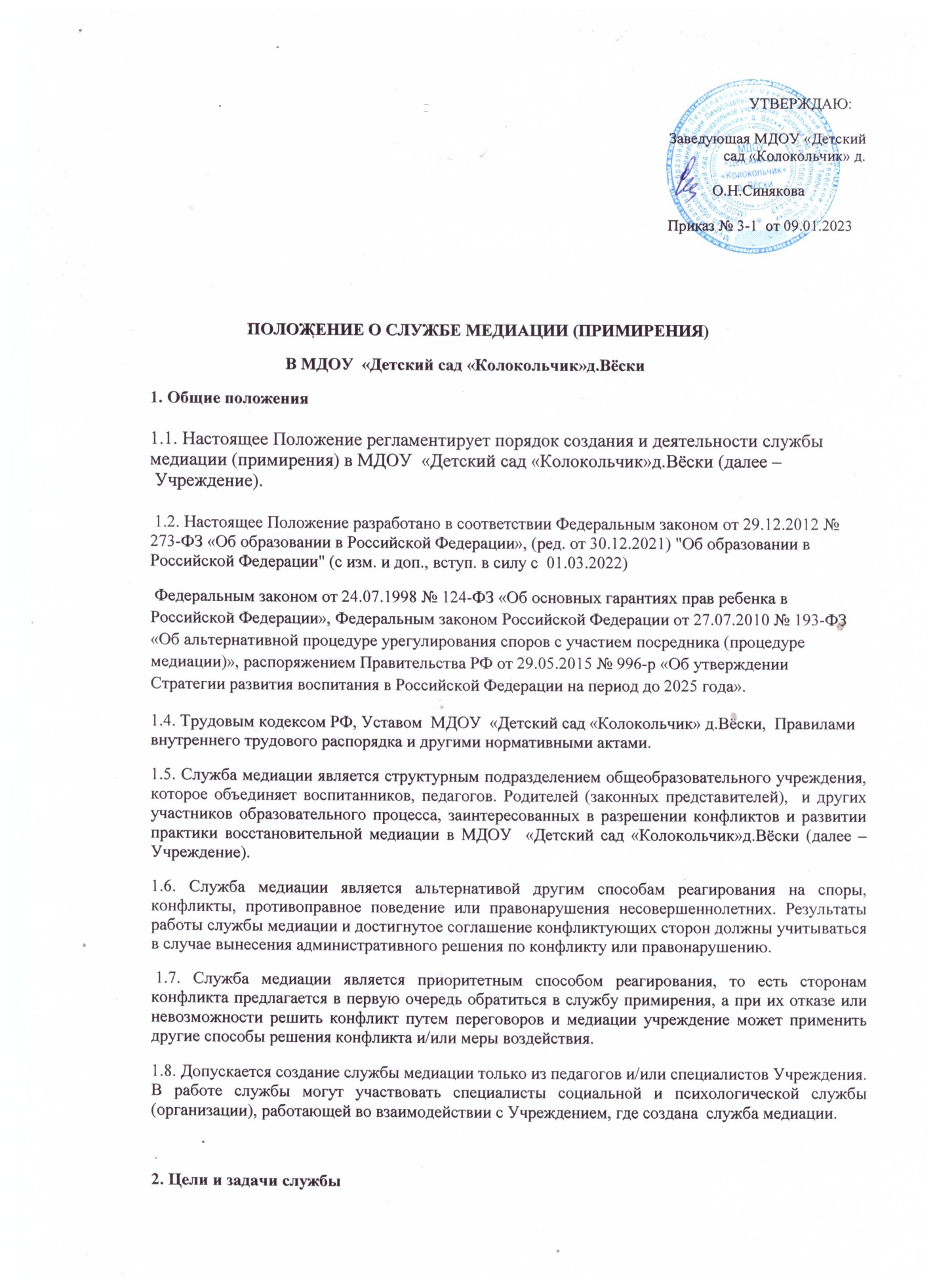 Целью службы медиации является: Оперативное реагирование на конфликты внутри Учреждения между участниками образовательного процесса на основе сотрудничества и ориентирована на процесс коммуникации (восстановительная медиация). Задачами службы медиации являются  проведение примирительных программ (восстановительных медиаций, кругов сообщества, дошкольных, школьных  и семейных конференций и т.д.) для участников конфликтов внутри учреждения, результатом которых является как преодоление враждебности между сторонами, так и участие самих сторон в конструктивном разрешении ситуации;  Ведение мониторинга и сбор статистики по поступившим запросам и проведенным медиациям3. Принципы деятельности службы медиации 3.1. Деятельность службы медиации основана на следующих принципах:  Принцип добровольности, предполагающий как добровольное участие дошкольников, школьников  в организации работы службы, так и обязательное согласие сторон, вовлеченных в конфликт, на участие в примирительной программе.  Принцип конфиденциальности, предполагающий обязательство службы медиации не разглашать полученные в ходе программ сведения. Исключение составляет информация о готовящемся преступлении, а также примирительный договор (по согласованию с участниками встречи и подписанный ими).  Принцип нейтральности, запрещающий службе медиации принимать сторону одного из участников конфликта. Нейтральность предполагает, что служба медиации не выясняет вопрос о виновности или невиновности той или иной стороны, а является независимым посредником, помогающим сторонам самостоятельно найти решение. 4. Порядок формирования службы медиации 4.1. В состав службы медиации могут входить педагоги Учреждения, прошедшие обучение проведению примирительных программ (в модели восстановительной медиации) и родители (законные представители) воспитанников. 4.2. Руководителем (куратором) службы может быть социальный педагог, педагог-психолог, старший воспитатель на которого возлагаются обязанности по руководству службой медиации приказом директора  Учреждения. 5. Порядок работы службы медиации 5.1. Служба медиации может получать информацию о случаях конфликтного или криминального характера от педагогов, администрации  учреждения, родителей (законных представителей) воспитанников, членов службы примирения. 5.2. Служба медиации принимает решение о возможности или невозможности примирительной программы в каждом конкретном случае самостоятельно. Программы примирения добровольны и бесплатны. При необходимости о принятом решении информируется директором  Учреждения. 5.3. Примирительная программа начинается в случае согласия конфликтующих сторон на участие в данной программе. Если действия одной или обеих сторон могут быть квалифицированы как правонарушение или преступление, для проведения программы также необходимо согласие родителей или их участие во встрече. Потерпевший и обидчик (зачинщик) имеют право отказаться от процедуры примирения. 5.4. В сложных ситуациях (как правило, если в ситуации есть материальный ущерб, среди участников есть взрослые или родители, а также в случае криминальной ситуации) куратор службы медиации принимает участие в проводимой программе. 5.5. Служба медиации самостоятельно определяет сроки и этапы проведения программы в каждом отдельном случае. 5.6.В случае если в ходе примирительной программы конфликтующие стороны пришли к соглашению, достигнутые результаты могут фиксироваться в письменном примирительном договоре или устном соглашении. 5.7. При необходимости служба медиации передает копию примирительного договора администрации Учреждения. 5.8. Служба медиации помогает определить способ выполнения обязательств, взятых на себя сторонами в примирительном договоре, но не несет ответственность за их выполнение. При возникновении проблем в выполнении обязательств, служба медиации может проводить дополнительные встречи сторон и помочь сторонам осознать причины трудностей и пути их преодоления, что должно быть оговорено в письменном или устном соглашении. 5.9. Деятельность службы медиации фиксируется в журналах и отчетах, которые являются внутренними документами службы; 5.10. Куратор службы обеспечивает мониторинг проведенных программ, проведение супервизий с медиаторами на соответствие их деятельности принципам восстановительной медиации. 5.11. Медиация (и другие восстановительные практики) не является психологической процедурой, и потому не требует обязательного согласия со стороны родителей. Однако куратор старается по возможности информировать и привлекать родителей в медиацию (а по указанным в пунктах 5.3 и 5.4 категориям дел участие родителей или согласие на проведение медиации в их отсутствие является обязательным). 6. Организация деятельности службы медиации 6.1. Службе медиации по согласованию с администрацией Учреждения предоставляется помещение для сборов и проведения примирительных программ, а также возможность использовать иные ресурсы Учреждения - такие, как оборудование, оргтехника, канцелярские принадлежности, средства информации и другие. 6.2. Администрация Учреждения оказывает службе медиации содействие в распространении информации о деятельности службы среди педагогов и обучающихся. 6.3. Служба медиации имеет право пользоваться услугами психолога, социального педагога, старшего воспитателя и других специалистов Учреждения. 6.4. В случае если стороны согласились на примирительную встречу, то административные действия в отношении данных участников конфликта приостанавливаются. Решение о необходимости возобновления административных действий принимается после получения информации о результатах работы службы медиации и достигнутых договоренностях сторон. 6.5. Не реже, чем один раз в квартал проводятся совещания между администрацией и службой медиации по улучшению работы службы и ее взаимодействия с педагогами с целью предоставления возможности участия в примирительных встречах большему числу желающих. 6.6. В случае если примирительная программа проводилась по факту, по которому возбуждено уголовное дело, администрация Учреждения может ходатайствовать о приобщении к материалам дела примирительного договора, а также иных документов в качестве материалов, характеризующих личность обвиняемого, подтверждающих добровольное возмещение имущественного ущерба и иные действия, направленные на заглаживание вреда, причиненного потерпевшему. 6.7. Служба медиации может вносить на рассмотрение администрации предложения по снижению конфликтности в МДОУ  «Детский сад «Колокольчик»д.Вёски.7. Заключительные положения 7.1. Настоящее положение вступает в силу с момента утверждения. 7.2. Изменения в настоящее положение вносятся  директором  Учреждения.